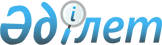 О признании утратившим силу решения акима Шиелийского района от 15 мая 2017 года №45 "Об объявлении чрезвычайной ситуации природного характера"Решение акима Шиелийского района Кызылординской области от 5 июня 2017 года № 47. Зарегистрировано Департаментом юстиции Кызылординской области 6 июня 2017 года № 5865
      В соответствии с Законом Республики Казахстан от 23 января 2001 года "О местном государственном управлении и самоуправлении в Республике Казахстан" исполняющий обязанности акима Шиелийского района РЕШИЛ:
      1. Признать утратившим силу решение акима Шиелийского района от 15 мая 2017 года № 45 "Об объявлении чрезвычайной ситуации природного характера" (зарегистрировано в Реестре государственной регистрации нормативных правовых актов за № 5836, опубликовано 17 мая 2017 года в эталонном контрольном банке нормативных правовых актов Республики Казахстан и 20 мая 2017 года в газете "Өскен өңір").
      2. Настоящее решение вводится в действие со дня первого официального опубликования.
					© 2012. РГП на ПХВ «Институт законодательства и правовой информации Республики Казахстан» Министерства юстиции Республики Казахстан
				
      Исполняющий обязанности

      акима Шиелийского района

Т. Жагыпбаров
